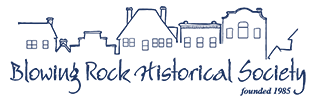 BLOWING ROCK HISTORICAL SOCIETY 2020/21 MEMBERSHIP FORMBLOWING ROCK HISTORICAL SOCIETY		PO BOX 804		BLOWING ROCK, NC 28605BRHS will contribute ½ of the 20/21 dues to the Rock Relief Fund                                                for grants for local businesses that are suffering.NAME: ____________________________________________  New ___ Renewal _____ for July 1, 2020-June 30, 2021Mailing Address ____________________________________________________________________________Email Address(es) ______________________________________________________________  (for BRHS use only)		   ______________________________________________________________Home Phone ___________________________________     Cell Phone _____________________________Would you rather receive the newsletters & other notices via EMAIL or US POSTAL SERVICE ?  (please circle one)Membership: Individual ($35) ____  Family ($50) ____ Patron ($100) ____ Founder ($500)____ Sustainer ($1000)____		Faculity/Student ($ 15) ____		Business Supporters  ($500) _____As a volunteer organization, we NEED your help – please check any area(s) that are of interest to you:____  Artists in Residence – facilitate the summer AIR program____  Curation of Paper Assets – organize & safely store papers/photos; prepare for digitizing____  Curation of Objects  – organize donated items; assist w/ displays____  Events  – plan/facilitate programs; refreshments/decorations; set up/clean up____  Marketing/Publicity/Newsletter  – work with various media to publicize events; compile/mail newsletters____ Membership – recruit new members; assist w/ mailings____  Museum Docent—serve as docent to educate visitors at  1888 Museum or Edgewood Cottage (training provided)Do you know of anyone who might be interested in becoming a BRHS member?  If so, please list their name & mailing address below and we will send then an invitation to join.Ideas for activities, speakers, field trips: 